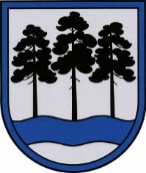 OGRES  NOVADA  PAŠVALDĪBAReģ.Nr.90000024455, Brīvības iela 33, Ogre, Ogres nov., LV-5001tālrunis 65071160, e-pasts: ogredome@ogresnovads.lv, www.ogresnovads.lv PAŠVALDĪBAS DOMES SĒDES PROTOKOLA IZRAKSTS17.Par nekustamā īpašuma “Tauriņu mežs”, Tīnūžu pag., Ogres nov., daļas nepieciešamību sabiedrības vajadzībāmPašvaldību likuma 4. panta pirmās daļas 6. un 7. punktā noteiktas pašvaldības autonomās funkcijas: gādāt par iedzīvotāju veselību — īstenot veselīga dzīvesveida veicināšanas pasākumus un organizēt veselības aprūpes pakalpojumu pieejamību; veicināt sporta attīstību, tostarp uzturēt un attīstīt pašvaldības sporta bāzes, atbalstīt sportistu un sporta klubu, arī profesionālo sporta klubu, darbību un sniegt atbalstu sporta pasākumu organizēšana.Ogres novada ilgtspējīgas attīstības stratēģijā 2022.–2034. gadam (turpmāk – Stratēģija)  4. stratēģiskais mērķis 2034. gadam ir Konkurētspējīga uzņēmējdarbības vide (SM4). Stratēģijas 3. ilgtermiņa horizontālajai prioritātei Novada teritorijas līdzsvarotu attīstību sekmējošas rīcības (IP3) ir pakārtotas 8 rīcības, viena no tām – aktivizēt kultūrvēsturiskā mantojuma un dabas kapitāla ekonomisko potenciālu. Attīstības programmā stratēģiskajam mērķim Konkurētspējīga uzņēmējdarbības vide (SM4) ir pakārtota 3. vidējā termiņa prioritāte Ekonomisko attīstību veicinošas infrastruktūras izveide (VTP-3) un 4. vidējā termiņa prioritāte Novada konkurences priekšrocību aktivizēšana (VTP-4). Minētajai vidējā termiņa prioritātei ir noteikts 10. rīcības virziens Cilvēku, dabas un kultūrvēsturiskā mantojuma potenciāla aktivizēšana pakalpojumu ar augstu pievienoto vērtību attīstībai (RV-10) un tam ir izvirzīti divi uzdevumi, t.sk. Kompleksa tūrisma piedāvājuma veidošana, sekmējot pakalpojumus ar augstu pievienoto vērtību (veselības tūrisms, kultūrtūrisms), novēršot sezonalitātes efektu (U-10.2). Ņemot vērā minēto, Pašvaldība ir identificējusi projektu, kas paredz nekustamā īpašuma “Tauriņu mežs”, Tīnūžu pag., Ogres nov., kadastra Nr.7494 014 0004, sastāvā esošajā zemes vienībā ar kadastra apzīmējumu 7494 014 0027 daļā (4,45 ha) izveidot sporta kompleksu (t.sk. tramplīna būves un slaloma trase).Pamatojoties uz Ogres novada pašvaldības domes 2023. gada 28. septembra lēmuma “Par grozījumiem Ogres novada attīstības programmas 2022.–2027. gadam Rīcības plānā 2022.–2027. gadam un Investīciju plānā 2022.–2027. gadam”  1.16. punktu projekts “Slēpošanas kompleksa attīstība Krūzes kalna teritorijā”  (turpmāk – Projekts) iekļauts Ogres novada attīstības programmas 2022.–2027. gadam Investīciju plāna 2022.–2027. gadam  10.2.2. punktā.Tīnūžu pagasta zemesgrāmatas nodalījumā Nr. 100000487235 nostiprināta Sabiedrības ar ierobežotu atbildību “Rīgas meži”, reģistrācijas numurs 40003982628, īpašuma tiesība uz nekustamo īpašumu “Tauriņu mežs”, adrese: “Krūzes kalns”, Tīnūžu pag., Ogres nov. (kadastra numurs 7494 014 0004), kas sastāv no zemes vienības (kadastra apzīmējums 7494 014 0027) 66,96 ha platībā.  Projekta īstenošanai nepieciešams atsavināt sabiedrības vajadzībām daļu no nekustamā īpašuma “Tauriņu mežs” 4,45 ha platībā.Pašvaldību likuma 73. panta ceturtā daļa nosaka, Pašvaldībai ir tiesības iegūt un atsavināt kustamo un nekustamo īpašumu, kā arī veikt citas privāttiesiskas darbības, ievērojot likumā noteikto par rīcību ar publiskas personas finanšu līdzekļiem un mantu, savukārt Pašvaldību likuma 10. panta pirmās daļas 16. punkts nosaka, ka domes kompetencē ir lemt par pašvaldības nekustamā īpašuma atsavināšanu un apgrūtināšanu, kā arī par nekustamā īpašuma iegūšanu.Sabiedrības vajadzībām nepieciešamā nekustamā īpašuma atsavināšanas likuma (turpmāk – Likums) 2. pantā noteikts, ka nekustamo īpašumu atsavina valsts aizsardzības, vides aizsardzības, veselības aizsardzības vai sociālās nodrošināšanas vajadzībām, sabiedrībai nepieciešamu kultūras, izglītības un sporta objektu, inženierbūvju un inženierkomunikāciju būvniecībai vai transporta infrastruktūras attīstībai, kā arī citu sabiedrības vajadzību nodrošināšanai, ja šis mērķis nav sasniedzams ar citiem līdzekļiem. Likuma 4. pants nosaka, ka nekustamā īpašuma atsavināšana sabiedrības vajadzībām notiek, vienojoties par labprātīgu nekustamā īpašuma atsavināšanu vai atsavinot to piespiedu kārtā uz atsevišķa likuma pamata. Likuma 8. panta pirmā daļa nosaka, ka pēc tam, kad pašvaldība pieņēmusi konceptuālu lēmumu par sabiedrības vajadzību nodrošināšanai nepieciešama projekta īstenošanu, institūcija uzsāk attiecīgā projekta īstenošanai nepieciešamo nekustamo īpašumu apzināšanu un nosaka atlīdzību par atsavināmajiem nekustamajiem īpašumiem. Pamatojoties uz Pašvaldību likuma 4. panta pirmās daļas 6. un 7. punktu, 10. panta pirmās daļas 16. punktu, 73. panta ceturto daļu, Sabiedrības vajadzībām nepieciešamā nekustamā īpašuma atsavināšanas likuma 2. un 3. pantu, kā arī ņemot vērā Ogres novada attīstības programmas 2022.–2027. gadam Investīciju plānu 2022.–2027. gadam,balsojot: ar 23 balsīm "Par" (Andris Krauja, Artūrs Mangulis, Atvars Lakstīgala, Dace Kļaviņa, Dace Māliņa, Dace Veiliņa, Daiga Brante, Dainis Širovs, Dzirkstīte Žindiga, Egils Helmanis, Gints Sīviņš, Ilmārs Zemnieks, Indulis Trapiņš, Jānis Iklāvs, Jānis Kaijaks, Jānis Siliņš, Kaspars Bramanis, Pāvels Kotāns, Raivis Ūzuls, Rūdolfs Kudļa, Santa Ločmele, Toms Āboltiņš, Valentīns Špēlis), "Pret" – nav, "Atturas" – nav, Ogres novada pašvaldības dome NOLEMJ:Noteikt, ka sabiedrības vajadzībām – Pašvaldību likuma 4. panta pirmās daļas 6. un 7. punktā noteikto pašvaldības autonomās funkciju - gādāt par iedzīvotāju veselību — īstenot veselīga dzīvesveida veicināšanas pasākumus un organizēt veselības aprūpes pakalpojumu pieejamību un veicināt sporta attīstību, tostarp uzturēt un attīstīt pašvaldības sporta bāzes, atbalstīt sportistu un sporta klubu, arī profesionālo sporta klubu, darbību un sniegt atbalstu sporta pasākumu organizēšana, nepieciešams atsavināt nekustamā īpašuma “Tauriņu mežs”, adrese: “Krūzes kalns”, Tīnūžu pag., Ogres nov. (kadastra numurs 7494 014 0004), kas sastāv no zemes vienības (kadastra apzīmējums 7494 014 0027) daļu ~4,45 ha platībā saskaņā ar skici pielikumā.Uzdot Ogres novada pašvaldības maksas pakalpojumu izcenojumu aprēķinu un atlīdzības noteikšanas komisijai uzsākt atsavināšanas procesu atbilstoši normatīvajos aktos noteiktajai kārtībai.Kontroli par lēmuma izpildi uzdot Ogres novada pašvaldības izpilddirektoram.(Sēdes vadītāja,domes priekšsēdētāja E. Helmaņa paraksts)Ogrē, Brīvības ielā 33Nr.192023. gada 30. novembrī